 Protons, Neutrons, and Electrons for ATOMS!!! Fill in the blanks 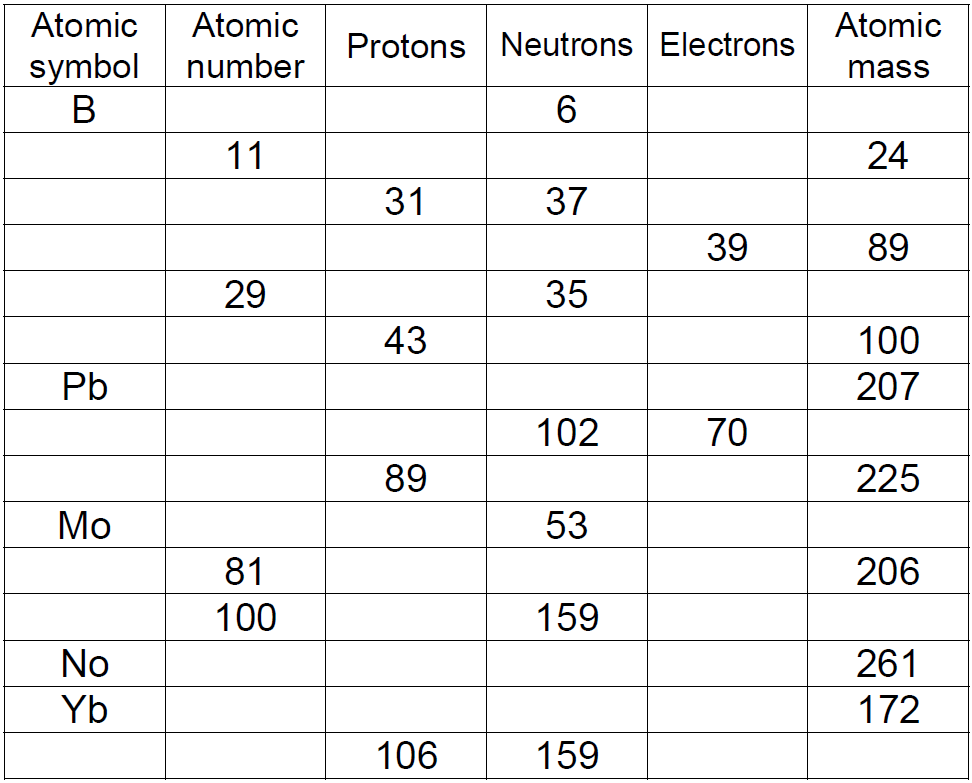 ANSWER KEY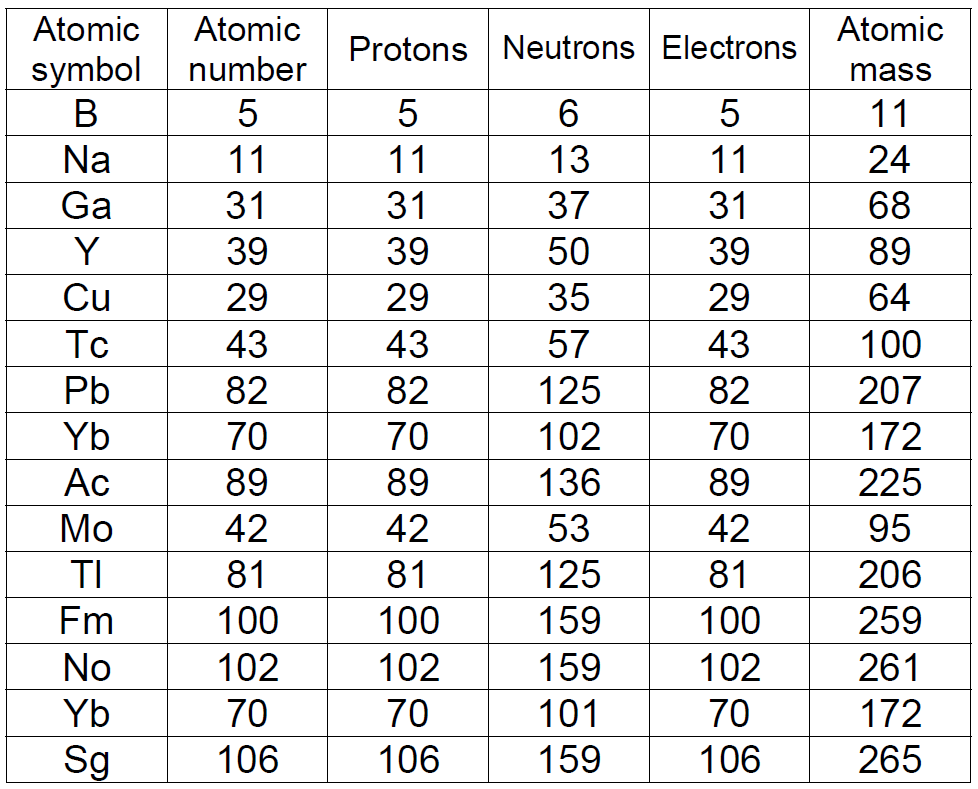 